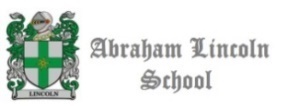                       Contenidos de Prueba de Historia, Geografía y Ciencias Sociales según priorizaciónDocente: Etna Vivar Navarro             Forma: evaluación online Prueba objetiva  selección múltiple.Mes: septiembre de 2020Curso y Asignatura              Contenidos              Fecha1°Medio, HistoriaUnidad 3: “Conformación del territorio chileno” O.A 10-Procesos de exploración y reconocimiento del territorio por parte del Estado chileno. - Procesos de ocupación de Valdivia, Llanquihue, Chiloé, el estrecho de Magallanes. La ocupación de la Araucanía.- Consecuencias para la población indígena por la expansión territorial. - Consecuencias de la Guerra del Pacífico. - Relaciones del Estado chileno con países vecinos y sus consecuencias.            Miércoles 30  septiembre